      Јавно Комунално Предузеће „Топлана“ Бор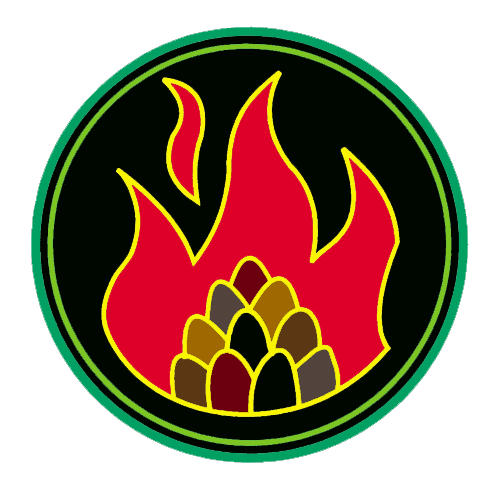 Ђ. А. Куна бр. 12, Бор; АПР – БД. 34029/2005; број рачуна 160-35971-27 Банка Интеса, експозитура у Бору;  матични бр. 17441531; ПИБ 100500644; факс 030/458-056; www.toplana.rsКомисија за јавне набавкеtoplanaborjn@mts.rs030/421- 387Број: 3762Бор, 27.07.2018. годинеИЗМЕНЕ И ДОПУНЕ КОНКУРСНЕ ДОКУМЕНТАЦИЈЕ ЗА ЈАВНУ НАБАВКУ УСЛУГЕ РЕМОНТА ПОГОНА ТОПЛАНЕУ ОТВОРЕНОМ ПОСТУПКУ ЈАВНЕ НАБАВКЕ БРОЈ ЈНВВ 1.2.7/2018Конкурсну документацију за јавну набавку услуге ремонта погона Топлане у отвореном поступку јавне набавке број ЈНВВ 1.2.7/2018, објављену на Порталу јавних набавки и интернет страници наручиоца дана 18.07.2018. године, комисија за јавну набавку је изменила у делу XII образац меничног овлашћења за озбиљност понуде и сада гласи:XII ОБРАЗАЦ МЕНИЧНОГ ОВЛАШЋЕЊА ЗА ОЗБИЉНОСТ ПОНУДЕНа основу Закона о меници тачака 1, 2. и 6. Одлуке о облику, садржини и начину коришћења јединствених инструмената платног промета(унети одговарајуће податке дужника-издаваоца менице)Дужник ________________________ из _____________________, ул. ___________________ Матични број: _____________________ ПИБ: __________________Текући рачун: ____________________ Издаје:МЕНИЧНО ОВЛАШЋЕЊЕ ЗА КОРИСНИКА СОПСТВЕНЕ МЕНИЦЕКорисник: ЈКП „Топлана“ Бор, ул. Ђ.А.Куна бр. 12, 19210 Бор(у даљем тексту: Поверилац)Предајемо Вам 1 (једну) сопствену (соло) меницу за озбиљност понуде у поступку јавне набавке ремонта погона Топлане, ЈНВВ бр. 1.2.7/2018, серијског броја ________________ и ОВЛАШЋУЈЕМО повериоца, ЈКП „Топлана“ Бор, ул. Ђ.А.Куна бр. 12, 19210 Бор, да предату меницу може попунити на износ од 5 % од вредности понуде без ПДВ-ом, што укупно износи _____________________ динара.Овлашћујемо повериоца да попуни меницу за наплату на износ дуга и да безусловно и неопозиво, без протеста и трошкова, вансудски у складу са важећим прописима, изврши наплату са свих рачуна дужника, __________________________________ из __________________, ул. ___________________, матични бр. _____________________, ПИБ: _________________, а у кокрист повериоца, ЈКП „Топлана“ Бор, ул. Ђ.А.Куна бр. 12, 19210 Бор.Овлашћујемо све банке код којих имамо пословне рачуне да наплату – плаћање изврше на терет свих наших рачуна, као и да поднети налог за наплату заведу у редослед чекања у случају да на рачунима уопште нема или нема довољно средстава или због поштовања приоритета у наплати са рачуна.Дужник се одриче права на повлачење овог овлашћења, на стављање приговора на задужење и на сторнирање задужења по овом основу за наплату.Меница је важећа у случају да дође до промене лица овлашћеног за заступање дужника, статусних промена или оснивања нових правних субјеката од стране дужника. Меница је потписана од стране овлашћеног лица за заступање.Ово менично писмо – овлашћење сачињено је у 2 (два) истоветна примерка, од којих је 1 (један) примерак за повериоца, а 1 (један) за дужника.У ______________                                                                Издавалац меницеДатум:____________                                        М.П.           ____________________